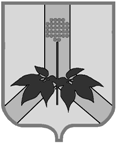 АДМИНИСТРАЦИЯ ДАЛЬНЕРЕЧЕНСКОГО МУНИЦИПАЛЬНОГО РАЙОНА  ПОСТАНОВЛЕНИЕ 22 сентября 2021 г.                                            г. Дальнереченск                                                    № 422 -па      О внесении изменений в муниципальную программу "Развитие кадрового потенциала системы общего образования в Дальнереченском муниципальном районе в 2021-2024 годах"Руководствуясь Уставом Дальнереченского муниципального района, администрация Дальнереченского муниципального района ПОСТАНОВЛЯЕТ:Внести в муниципальную программу "Развитие кадрового потенциала системы общего образования  в Дальнереченском муниципальном районе в 2021-2024 годах", утвержденную Постановлением администрации Дальнереченского муниципального района от 29.07.2021г. № 330-па (далее-  Программа) следующие изменения:В паспорте программы строку «Объемы и источники финансирования программы по годам» изложить в следующей редакции:              «Объемы финансирования программы составляет 4598,0 тыс. рублей, в том числе за счет средств краевого бюджета-2820,0 тыс. рублей, районного бюджета – 1778,0 тыс. рублей.Предполагаемый объем финансирования программы за счет средств краевого бюджета: 2021 год-0,0 тыс. рублей; 2022 год- 940,0 тыс. рублей; 2023 год – 940,0тыс. рублей; 2024 год – 940,0 тыс. рублей;За счет средств районного бюджета:2021год – 377,5 тыс. рублей; 2022 год -622,5 тыс. рублей; 2023 год – 389,0 тыс. рублей; 2024год – 389,0 тыс. рублей.Объем финансирования подлежит ежегодному уточнению в соответствии с решением о районном бюджете на очередной финансовый год и на плановый период».           1.2. В разделе 2.6. «Общий объем финансовых ресурсов, необходимых для реализации программы» второй абзац изложить в следующей редакции:            Общий объем финансирования программы составляет 4598,0 тыс. рублей, из них: из краевого бюджета-2820,0 тыс. рублей, из районного бюджета – 1778,0 тыс. рублей.Предполагаемый объем финансирования программы за счет средств краевого бюджета: 2021 год-0,0 тыс. рублей; 2022 год- 940,0 тыс. рублей; 2023 год – 940,0 тыс. рублей; 2024 год – 940,0 тыс. рублей;За счет средств районного бюджета:2021год – 377,5 тыс. рублей; 2022 год -622,5 тыс. рублей; 2023 год – 389,0 тыс. рублей; 2024год – 389,0 тыс. рублей.Объем финансирования программы подлежит ежегодному уточнению при формировании краевого и районных бюджетов на очередной финансовый год и на плановый период».          1.3. Изложить приложение № 1 к программе "Развитие кадрового потенциала системы общего образования в Дальнереченском муниципальном районе в 2021-2024 годах" в редакции приложения № 1 к настоящему постановлению.            Отделу по работе с территориями и делопроизводству администрации Дальнереченского муниципального района (Пенкина) разместить настоящее постановление на официальном сайте администрации Дальнереченского муниципального в информационно-телекоммуникационной сети Интернет.Контроль исполнения Программы возложить на заместителя главы администрации Дальнереченского муниципального района А.Г. Попова.Постановление вступает в силу со дня официального обнародования.Глава Дальнереченскогомуниципального района                                                                                   В.С. Дернов                                                                                                                     Приложение № 1                                                                                                                                         к программе «Развитие кадрового потенциала системы общего образования                                                                                                                  в Дальнереченском муниципальном районе в 2021-2024 годах»Информация о ресурсном обеспечениипрограммы Дальнереченского  муниципального района за счет средств районного бюджета и прогнозная оценка привлекаемых на реализацию её целей средств краевого бюджетаМуниципальная программа Дальнереченского муниципального района «Развитие кадрового потенциала системы общего образования в Дальнереченском муниципальном районе в 2021-2024 годах»N  п/п  Наименование    отдельного     мероприятия  Ответственныйисполнитель, соисполнителиКод бюджетнойклассификацииЦСРРасходы (тыс. руб.), годыРасходы (тыс. руб.), годыРасходы (тыс. руб.), годыРасходы (тыс. руб.), годыРасходы (тыс. руб.), годыРасходы (тыс. руб.), годыРасходы (тыс. руб.), годыРасходы (тыс. руб.), годыРасходы (тыс. руб.), годыРасходы (тыс. руб.), годыN  п/п  Наименование    отдельного     мероприятия  Ответственныйисполнитель, соисполнителиКод бюджетнойклассификацииЦСРПервый 2021 год планового периодаВ том числе из местного бюджетаВторой 2022 год планового периодаВ том числе из  местного бюджетаТретий 2023 год планового периодаВ том числе из местного бюджетаЧетвертый2024 год планового периодаВ том числе из местного бюджетаВсегоВ том числе из местного бюджета1.Муниципальная программа Дальнереченского муниципального района «Развитие кадрового потенциала системы общего образования в Дальнереченском муниципальном районе в 2021-2024 годах»МКУ  «УНО» ДМР110000000037750037750015625006225001329000389000132900038900045980001778000Отдельные мероприятияМКУ  «УНО» ДМР1190000000377500377500156250062250013290003890001329000389000459800017780001.1.Социальная поддержка педагогических работников муниципальных организаций в рамках федерального проекта «Современная школа»МКУ «УНО» ДМР119Е10000000940000094000009400000282000001.1.1.Расходы по обеспечению мер социальной поддержки педагогических работников муниципальных организацийМКУ «УНО» ДМР119Е19314000940000094000009400000282000001.2.Повышение уровня квалификации педагогических и руководящих работников системы образования МКУ «УНО» ДМР1190200000134000134000260000260000160000160000160000160000714000714000в том числе:1.2.1.Повышение квалификации педагогических и руководящих работников системы образования МКУ «УНО» ДМР11902231301340001340002600002600001600001600001600001600007140007140001.3.Повышение уровня квалификации педагогических и руководящих работников системы образования в рамках мероприятий районной методической службыМКУ «УНО» ДМР11903000001735001735002405002405001070001070001070001070006280006280001.3.1.Повышение уровня профессионального мастерства педагогических и руководящих работников через организацию работы муниципальной методической службы МКУ «УНО» ДМР11903705901735001735002405002405001070001070001070001070006280006280001.4.Мотивация педагогов к саморазвитиюМКУ «УНО» ДМР11904000007000070000122000122000122000122000122000122000436000436000в том числе:1.4.1.Премии победителям и призёрам конкурсов профессионального мастерства, руководителям успешных муниципальных проектов, учителям, учащиеся которых показали лучшие результаты на ГИАМКУ «УНО» ДМР11904705907000070000122000122000122000122000122000122000436000436000